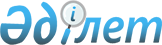 Батыс Қазақстан облысының су қорғау аймақтарын, белдеулерін және оларды шаруашылықта пайдалану режимін белгілеу туралыБатыс Қазақстан облысы әкімдігінің 2017 жылғы 24 ақпандағы № 52 қаулысы. Батыс Қазақстан облысының Әділет департаментінде 2017 жылғы 14 наурызда № 4713 болып тіркелді.       Қазақстан Республикасының 2003 жылғы 9 шілдедегі Су кодексін, Қазақстан Республикасының 2001 жылғы 23 қаңтардағы "Қазақстан Республикасындағы жергілікті мемлекеттік басқару және өзін-өзі басқару туралы" Заңын басшылыққа ала отырып және Қазақстан Республикасы Ауыл шаруашылығы министрінің 2015 жылғы 18 мамырдағы №19-1/446 "Су қорғау аймақтары мен белдеулерiн белгiлеу қағидаларын бекiту туралы" бұйрығына (Қазақстан Республикасының Әділет министрлігінде 2015 жылы 4 тамызда №11838 тіркелді) сәйкес және "Батыс Қазақстан облысының Шалқар көлінің және Орал қаласының шегіндегі Жайық, Шаған өзендерінің сәйкесінше 9 километр, 5 километр су қорғау аймақтары мен белдеулері жобасы" және "Жайық өзені мен Шаған өзенінде (71 километр) су қорғау аймақтары мен белдеулері жобасы" бекітілген жобалау құжаттамаларының негізінде Батыс Қазақстан облысының әкімдігі ҚАУЛЫ ЕТЕДІ:      1. Мыналар:       1) осы қаулының 1-қосымшасына сәйкес Батыс Қазақстан облысы су объектілерінің су қорғау аймақтары мен белдеулерін;       2) осы қаулының 2-қосымшасына сәйкес су қорғау аймақтары мен белдеулерін шаруашылықта пайдалану режимi белгіленсін.      Ескерту. 1-тармаққа өзгеріс енгізілді – Батыс Қазақстан облысы әкімдігінің 03.08.2019 № 200 қаулысымен (алғашқы ресми жарияланған күнінен бастап қолданысқа енгізіледі).
      2. Орал қаласы, Ақжайық, Бәйтерек, Бөрлі, Жаңақала, Казталов, Теректі, Тасқала және Шыңғырлау аудандарының әкімдері:      1) су қорғау аймақтары және белдеулері шегінде шаруашылық қызметті жүргізу үшін жер телімдерін бөлуді су объектілерінің ластануына, қоқыстануына және сарқылуына жол бермейтін тиісті пайдалану режимі сақталған жағдайда Қазақстан Республикасының қолданыстағы заңнамасына сәйкес уәкілетті мемлекеттік органдардың келісімімен жүргізсін;      2) осы қаулыдан туындайтын қажетті шараларды алсын.      Ескерту. 2-тармаққа өзгерістер енгізілді – Батыс Қазақстан облысы әкімдігінің 03.08.2019 № 200 (алғашқы ресми жарияланған күнінен бастап қолданысқа енгізіледі); 10.08.2020 № 188 (алғашқы ресми жарияланған күнінен бастап қолданысқа енгізіледі) қаулыларымен.
      3. "Батыс Қазақстан облысының табиғи ресурстар және табиғат пайдалануды реттеу басқармасы" мемлекеттік мекемесі жер ресурстарының пайдаланылуы мен қорғалуын мемлекеттік бақылауды жүзеге асыру үшін жобалық құжаттамаларды "Батыс Қазақстан облысының жердің пайдаланылуы мен қорғалуын бақылау басқармасы" мемлекеттік мекемесіне белгіленген тәртіппен тапсырсын.      4. "Батыс Қазақстан облысының табиғи ресурстар және табиғат пайдалануды реттеу басқармасы" мемлекеттік мекемесі (А.М.Дәулетжанов) осы қаулының әділет органдарында мемлекеттік тіркелуін, Қазақстан Республикасы нормативтік құқықтық актілерінің эталондық бақылау банкінде және бұқаралық ақпарат құралдарында оның ресми жариялануын қамтамасыз етсін.      5. Осы қаулының орындалуын бақылау Батыс Қазақстан облысы әкімінің бірінші орынбасары А.К.Өтеғұловқа жүктелсін.      6. Осы қаулы алғашқы ресми жарияланған күнінен бастап қолданысқа енгізіледі.      "КЕЛІСІЛДІ"Су ресурстарын пайдаланудыреттеу және қорғау жөніндегіЖайық-Каспий бассейндікинспекциясының басшысы____________Ғ.Азидуллин"27" 02 2017 жыл Батыс Қазақстан облысы су объектілерінің су қорғау аймақтары мен белдеулері       Ескерту. 1-қосымша жаңа редакцияда – Батыс Қазақстан облысы әкімдігінің 17.11.2022 № 233 қаулысымен (оның алғашқы ресми жарияланған күнінен кейін күнтізбелік он күн өткен соң қолданысқа енгізіледі). Су қорғау аймақтары мен белдеулерін шаруашылықта пайдалану режимi       Ескерту. 2-қосымша жаңа редакцияда – Батыс Қазақстан облысы әкімдігінің 10.08.2020 № 188 қаулысымен (алғашқы ресми жарияланған күнінен бастап қолданысқа енгізіледі).      1. Су қорғау аймақтарының шегінде:      1) су объектілерін және олардың су қорғау аймақтары мен белдеулерінің ластануы мен қоқыстануын болғызбайтын құрылыстармен және құрылғылармен қамтамасыз етілмеген жаңа және реконструкцияланған объектілерді пайдалануға беруге;      2) ғимараттарға, құрылыстарға, коммуникацияларға және басқа да объектілерге реконструкция жүргізуге, сондай-ақ құрылыс, су түбін тереңдету және жарылыс жұмыстарын жүргізуге, пайдалы қазбалар өндіруге, кәбіл, құбыр және басқа да коммуникацияларды төсеуге, белгіленген тәртіппен жергілікті атқарушы органдармен, бассейндік инспекциялармен, қоршаған ортаны қорғау саласындағы уәкілетті мемлекеттік органмен, халықтың санитариялық-эпидемиологиялық саламаттылығы саласындағы мемлекеттік органмен және басқа да мүдделі органдармен келісілген жобасы жоқ бұрғылау, жер қазу және өзге де жұмыстар жүргізуге;      3) тыңайтқыштар, пестицидтер, мұнай өнімдерін сақтайтын қоймаларды, көлік құралдары мен ауыл шаруашылығы техникасына техникалық қызмет көрсету, оларды жуу пункттерін, механикалық шеберханаларды, тұрмыстық және өнеркәсіп қалдықтарын төгетін құрылғыны, аппаратураларды пестицидтермен толтыратын алаңдарды, авиациялық-химиялық жұмыстар жүргізуге арналған ұшу-қону жолақтарын орналастыруға және салуға, сондай-ақ судың сапасына кері әсер ететін басқа да объектілерді орналастыруға;      4) мал шаруашылығы фермалары мен кешендерін, сарқынды су жинағыштарды, сарқынды сумен суарылатын егістіктерді, зираттарды, мал қорымдарын (биотермиялық шұңқырларды), сондай-ақ жерүсті және жерасты суларының микробпен ластану қаупіне себепші болатын басқа да объектілерді орналастыруға;      5) жүктелім нормасынан асырып мал жаюға, су тоғандарының режимін нашарлататын мал тоғыту мен санитариялық өңдеуге және шаруашылық қызметінің басқа да түрлеріне;      6) су көздеріндегі су кемерінен екі мың метрге жетпейтін қашықтықта орналасқан ауыл шаруашылығы дақылдары мен орман екпелерін пестицидтермен авиациялық өңдеу және авиация арқылы минералдық тыңайтқыштармен қоректендіру тәсілін қолдануға;      7) концентрациясының жол берілетін шегі белгіленбеген пестицидтерді қолдануға, қардың үстіне тыңайтқыш себуге, сондай-ақ залалсыздандырылмаған көң қосылған сарқынды суды және тұрақты хлорорганикалық пестицидтерді тыңайтқыш ретінде пайдалануға тыйым салынады.      Су қорғау аймағында мәжбүрлі санитариялық өңдеу жүргізу қажет болған жағдайда уыттылығы әлсіз және орташа тұрақсыз пестицидтерді қолдануға жол беріледі.      2. Су қорғау белдеулерінің шегінде:      1) су объектілерінің сапалық және гидрологиялық жай-күйін нашарлататын (ластану, қоқыстану, сарқылу) шаруашылық қызметіне немесе өзге де қызметке;      2) су шаруашылығы және су жинайтын құрылыстар мен олардың коммуникацияларын, көпірлерді, көпір құрылыстарын, айлақтарды, порттарды, пирстерді және су көлігі қызметіне байланысты өзге де көлік инфрақұрылымдары объектілерін, жаңартылатын энергия көздерін (гидродинамикалық су энергиясын) пайдалану объектілерін, сондай-ақ су объектісіндегі рекреациялық аймақтарды қоспағанда, демалыс және (немесе) сауықтыру мақсатындағы ғимараттар мен құрылысжайлар салмай ғимараттар мен құрылыстарды салуға және пайдалануға;      3) бау-бақша егуге және саяжай салуға жер учаскелерін беруге;      4) су объектілерінің және олардың су қорғау аймақтары мен белдеулерінің ластануын болғызбайтын құрылыстармен және құрылғылармен қамтамасыз етілмеген қазіргі бар объектілерді пайдалануға;      5) жекелеген учаскелерді шалғындандыруға, егін егуге және ағаш отырғызуға арналған жерлерді өңдеуді қоспағанда, топырақ және өсімдік қабатын бұзатын жұмыстарды жүргізуге (оның ішінде жер жыртуға, мал жаюға, пайдалы қазбаларды өндіруге);      6) шатыр қалашықтарын, көлік құралдары үшін тұрақты тұрақтарды, малдың жазғы жайылым қостарын орналастыруға;      7) пестицидтер мен тыңайтқыштардың барлық түрлерін қолдануға тыйым салынады.© 2012. Қазақстан Республикасы Әділет министрлігінің «Қазақстан Республикасының Заңнама және құқықтық ақпарат институты» ШЖҚ РМК      Облыс әкіміА. КөлгіновБатыс Қазақстан облысы
әкімдігінің 
2017 жылғы 24 ақпандағы 
№ 52 қаулысына 1-қосымша№Су объектісі, оның учаскелеріОрналасқан жері (елді мекен)Шекарасының ұзындығы (километр)Су қорғау аймағыСу қорғау аймағыСу қорғау аймағыСу қорғау белдеуіСу қорғау белдеуі№Су объектісі, оның учаскелеріОрналасқан жері (елді мекен)Шекарасының ұзындығы (километр)Ауданы (гектар)Ені (метр)Ені (метр)Ауданы (гектар)Ені (метр)"Батыс Қазақстан облысының Шалқар көлінің және Орал қаласының шегіндегі Жайық, Шаған өзендерінің сәйкесінше 9 километр, 5 километр су қорғау аймақтары мен белдеулері жобасы" жобалық-сметалық құжаттамасы бойынша"Батыс Қазақстан облысының Шалқар көлінің және Орал қаласының шегіндегі Жайық, Шаған өзендерінің сәйкесінше 9 километр, 5 километр су қорғау аймақтары мен белдеулері жобасы" жобалық-сметалық құжаттамасы бойынша"Батыс Қазақстан облысының Шалқар көлінің және Орал қаласының шегіндегі Жайық, Шаған өзендерінің сәйкесінше 9 километр, 5 километр су қорғау аймақтары мен белдеулері жобасы" жобалық-сметалық құжаттамасы бойынша"Батыс Қазақстан облысының Шалқар көлінің және Орал қаласының шегіндегі Жайық, Шаған өзендерінің сәйкесінше 9 километр, 5 километр су қорғау аймақтары мен белдеулері жобасы" жобалық-сметалық құжаттамасы бойынша"Батыс Қазақстан облысының Шалқар көлінің және Орал қаласының шегіндегі Жайық, Шаған өзендерінің сәйкесінше 9 километр, 5 километр су қорғау аймақтары мен белдеулері жобасы" жобалық-сметалық құжаттамасы бойынша"Батыс Қазақстан облысының Шалқар көлінің және Орал қаласының шегіндегі Жайық, Шаған өзендерінің сәйкесінше 9 километр, 5 километр су қорғау аймақтары мен белдеулері жобасы" жобалық-сметалық құжаттамасы бойынша"Батыс Қазақстан облысының Шалқар көлінің және Орал қаласының шегіндегі Жайық, Шаған өзендерінің сәйкесінше 9 километр, 5 километр су қорғау аймақтары мен белдеулері жобасы" жобалық-сметалық құжаттамасы бойынша"Батыс Қазақстан облысының Шалқар көлінің және Орал қаласының шегіндегі Жайық, Шаған өзендерінің сәйкесінше 9 километр, 5 километр су қорғау аймақтары мен белдеулері жобасы" жобалық-сметалық құжаттамасы бойынша1Шалқар көліТеректі ауданының Сарыөмір ауылы575844500500299050-50"Жайық өзенінің су қорғау аймақтары мен белдеулері жобасы" жобалық-сметалық құжаттамасы бойынша"Жайық өзенінің су қорғау аймақтары мен белдеулері жобасы" жобалық-сметалық құжаттамасы бойынша"Жайық өзенінің су қорғау аймақтары мен белдеулері жобасы" жобалық-сметалық құжаттамасы бойынша"Жайық өзенінің су қорғау аймақтары мен белдеулері жобасы" жобалық-сметалық құжаттамасы бойынша"Жайық өзенінің су қорғау аймақтары мен белдеулері жобасы" жобалық-сметалық құжаттамасы бойынша"Жайық өзенінің су қорғау аймақтары мен белдеулері жобасы" жобалық-сметалық құжаттамасы бойынша"Жайық өзенінің су қорғау аймақтары мен белдеулері жобасы" жобалық-сметалық құжаттамасы бойынша"Жайық өзенінің су қорғау аймақтары мен белдеулері жобасы" жобалық-сметалық құжаттамасы бойынша2Жайық өзенімемлекеттік шекарадан Атырау облысының шекарасына дейін872,7436819,997500-2000500-20006154,376735-55Шаған өзенінің су қорғау аймақтары мен белдеулерін белгілеу жөніндегі жобалық-сметалық құжаттамасы бойыншаШаған өзенінің су қорғау аймақтары мен белдеулерін белгілеу жөніндегі жобалық-сметалық құжаттамасы бойыншаШаған өзенінің су қорғау аймақтары мен белдеулерін белгілеу жөніндегі жобалық-сметалық құжаттамасы бойыншаШаған өзенінің су қорғау аймақтары мен белдеулерін белгілеу жөніндегі жобалық-сметалық құжаттамасы бойыншаШаған өзенінің су қорғау аймақтары мен белдеулерін белгілеу жөніндегі жобалық-сметалық құжаттамасы бойыншаШаған өзенінің су қорғау аймақтары мен белдеулерін белгілеу жөніндегі жобалық-сметалық құжаттамасы бойыншаШаған өзенінің су қорғау аймақтары мен белдеулерін белгілеу жөніндегі жобалық-сметалық құжаттамасы бойыншаШаған өзенінің су қорғау аймақтары мен белдеулерін белгілеу жөніндегі жобалық-сметалық құжаттамасы бойынша3Шаған өзенімемлекеттік шекарадан өзеннің сағасына дейін91,058502,53500-600500-6001202,5135-100Деркөл өзенінің су қорғау аймақтары мен белдеулерін белгілеу жөніндегі жобалық-сметалық құжаттамасы бойыншаДеркөл өзенінің су қорғау аймақтары мен белдеулерін белгілеу жөніндегі жобалық-сметалық құжаттамасы бойыншаДеркөл өзенінің су қорғау аймақтары мен белдеулерін белгілеу жөніндегі жобалық-сметалық құжаттамасы бойыншаДеркөл өзенінің су қорғау аймақтары мен белдеулерін белгілеу жөніндегі жобалық-сметалық құжаттамасы бойыншаДеркөл өзенінің су қорғау аймақтары мен белдеулерін белгілеу жөніндегі жобалық-сметалық құжаттамасы бойыншаДеркөл өзенінің су қорғау аймақтары мен белдеулерін белгілеу жөніндегі жобалық-сметалық құжаттамасы бойыншаДеркөл өзенінің су қорғау аймақтары мен белдеулерін белгілеу жөніндегі жобалық-сметалық құжаттамасы бойыншаДеркөл өзенінің су қорғау аймақтары мен белдеулерін белгілеу жөніндегі жобалық-сметалық құжаттамасы бойынша4Деркөл өзеніТасқала ауданы Вавилин ауылынан өзеннің сағасына дейін206,13118526,77500-550500-5502303,7635Үлкен Өзен өзенінің су қорғау аймақтары мен белдеулерін белгілеу жөніндегі жобалық-сметалық құжаттамасы бойыншаҮлкен Өзен өзенінің су қорғау аймақтары мен белдеулерін белгілеу жөніндегі жобалық-сметалық құжаттамасы бойыншаҮлкен Өзен өзенінің су қорғау аймақтары мен белдеулерін белгілеу жөніндегі жобалық-сметалық құжаттамасы бойыншаҮлкен Өзен өзенінің су қорғау аймақтары мен белдеулерін белгілеу жөніндегі жобалық-сметалық құжаттамасы бойыншаҮлкен Өзен өзенінің су қорғау аймақтары мен белдеулерін белгілеу жөніндегі жобалық-сметалық құжаттамасы бойыншаҮлкен Өзен өзенінің су қорғау аймақтары мен белдеулерін белгілеу жөніндегі жобалық-сметалық құжаттамасы бойыншаҮлкен Өзен өзенінің су қорғау аймақтары мен белдеулерін белгілеу жөніндегі жобалық-сметалық құжаттамасы бойыншаҮлкен Өзен өзенінің су қорғау аймақтары мен белдеулерін белгілеу жөніндегі жобалық-сметалық құжаттамасы бойынша5Үлкен Өзен өзенімемлекеттік шекарадан өзеннің сағасына дейін273,830365,497500-600500-6007373,621235-42Айдархан су қоймасының су қорғау аймақтары мен белдеулерін белгілеу жөніндегі жобалық-сметалық құжаттамасы бойыншаАйдархан су қоймасының су қорғау аймақтары мен белдеулерін белгілеу жөніндегі жобалық-сметалық құжаттамасы бойыншаАйдархан су қоймасының су қорғау аймақтары мен белдеулерін белгілеу жөніндегі жобалық-сметалық құжаттамасы бойыншаАйдархан су қоймасының су қорғау аймақтары мен белдеулерін белгілеу жөніндегі жобалық-сметалық құжаттамасы бойыншаАйдархан су қоймасының су қорғау аймақтары мен белдеулерін белгілеу жөніндегі жобалық-сметалық құжаттамасы бойыншаАйдархан су қоймасының су қорғау аймақтары мен белдеулерін белгілеу жөніндегі жобалық-сметалық құжаттамасы бойыншаАйдархан су қоймасының су қорғау аймақтары мен белдеулерін белгілеу жөніндегі жобалық-сметалық құжаттамасы бойыншаАйдархан су қоймасының су қорғау аймақтары мен белдеулерін белгілеу жөніндегі жобалық-сметалық құжаттамасы бойынша6Айдархан су қоймасыКазталов ауданы, Үлкен Өзен өзені22,9213060,60365005001926,938635Сарышығанақ су қоймасының су қорғау аймақтары мен белдеулерін белгілеу жөніндегі жобалық-сметалық құжаттамасы бойыншаСарышығанақ су қоймасының су қорғау аймақтары мен белдеулерін белгілеу жөніндегі жобалық-сметалық құжаттамасы бойыншаСарышығанақ су қоймасының су қорғау аймақтары мен белдеулерін белгілеу жөніндегі жобалық-сметалық құжаттамасы бойыншаСарышығанақ су қоймасының су қорғау аймақтары мен белдеулерін белгілеу жөніндегі жобалық-сметалық құжаттамасы бойыншаСарышығанақ су қоймасының су қорғау аймақтары мен белдеулерін белгілеу жөніндегі жобалық-сметалық құжаттамасы бойыншаСарышығанақ су қоймасының су қорғау аймақтары мен белдеулерін белгілеу жөніндегі жобалық-сметалық құжаттамасы бойыншаСарышығанақ су қоймасының су қорғау аймақтары мен белдеулерін белгілеу жөніндегі жобалық-сметалық құжаттамасы бойыншаСарышығанақ су қоймасының су қорғау аймақтары мен белдеулерін белгілеу жөніндегі жобалық-сметалық құжаттамасы бойынша7Сарышығанақ су қоймасыКазталов ауданы, Үлкен Өзен өзені16,7392875,205005001998,504235Кіші Өзен өзенінің су қорғау аймақтары мен белдеулерін белгілеу жөніндегі жобалық-сметалық құжаттамасы бойыншаКіші Өзен өзенінің су қорғау аймақтары мен белдеулерін белгілеу жөніндегі жобалық-сметалық құжаттамасы бойыншаКіші Өзен өзенінің су қорғау аймақтары мен белдеулерін белгілеу жөніндегі жобалық-сметалық құжаттамасы бойыншаКіші Өзен өзенінің су қорғау аймақтары мен белдеулерін белгілеу жөніндегі жобалық-сметалық құжаттамасы бойыншаКіші Өзен өзенінің су қорғау аймақтары мен белдеулерін белгілеу жөніндегі жобалық-сметалық құжаттамасы бойыншаКіші Өзен өзенінің су қорғау аймақтары мен белдеулерін белгілеу жөніндегі жобалық-сметалық құжаттамасы бойыншаКіші Өзен өзенінің су қорғау аймақтары мен белдеулерін белгілеу жөніндегі жобалық-сметалық құжаттамасы бойыншаКіші Өзен өзенінің су қорғау аймақтары мен белдеулерін белгілеу жөніндегі жобалық-сметалық құжаттамасы бойынша8Кіші Өзен өзенімемлекеттік шекарадан өзеннің сағасына дейін407,340008,02500-600500-6007978,483735-100Утва өзенінің су қорғау аймақтары мен белдеулерін белгілеу жөніндегі жобалық-сметалық құжаттамасы бойыншаУтва өзенінің су қорғау аймақтары мен белдеулерін белгілеу жөніндегі жобалық-сметалық құжаттамасы бойыншаУтва өзенінің су қорғау аймақтары мен белдеулерін белгілеу жөніндегі жобалық-сметалық құжаттамасы бойыншаУтва өзенінің су қорғау аймақтары мен белдеулерін белгілеу жөніндегі жобалық-сметалық құжаттамасы бойыншаУтва өзенінің су қорғау аймақтары мен белдеулерін белгілеу жөніндегі жобалық-сметалық құжаттамасы бойыншаУтва өзенінің су қорғау аймақтары мен белдеулерін белгілеу жөніндегі жобалық-сметалық құжаттамасы бойыншаУтва өзенінің су қорғау аймақтары мен белдеулерін белгілеу жөніндегі жобалық-сметалық құжаттамасы бойыншаУтва өзенінің су қорғау аймақтары мен белдеулерін белгілеу жөніндегі жобалық-сметалық құжаттамасы бойынша9Утва өзеніШыңғырлау және Бөрлі аудандары31233745,0485005004330,845635-42Желаев карьерінің су қорғау аймақтары мен белдеулерін белгілеу жөніндегі жобалық-сметалық құжаттамасы бойыншаЖелаев карьерінің су қорғау аймақтары мен белдеулерін белгілеу жөніндегі жобалық-сметалық құжаттамасы бойыншаЖелаев карьерінің су қорғау аймақтары мен белдеулерін белгілеу жөніндегі жобалық-сметалық құжаттамасы бойыншаЖелаев карьерінің су қорғау аймақтары мен белдеулерін белгілеу жөніндегі жобалық-сметалық құжаттамасы бойыншаЖелаев карьерінің су қорғау аймақтары мен белдеулерін белгілеу жөніндегі жобалық-сметалық құжаттамасы бойыншаЖелаев карьерінің су қорғау аймақтары мен белдеулерін белгілеу жөніндегі жобалық-сметалық құжаттамасы бойыншаЖелаев карьерінің су қорғау аймақтары мен белдеулерін белгілеу жөніндегі жобалық-сметалық құжаттамасы бойыншаЖелаев карьерінің су қорғау аймақтары мен белдеулерін белгілеу жөніндегі жобалық-сметалық құжаттамасы бойынша10Желаев карьері (кадастрлық нөмірі 08-118-115-821, 08-118-115-082, 08-118-115-859, 08-118-951-030, 08-118-955-415, 08-118-952-066)Бәйтерек ауданының Трекин ауылдық округіСу айдынның шығыс жағалауы № 1 - 1,002; Су айдынның батыс жағалауы № 2 – 0,43236,7530030011,9935Қарашығанақ кен орнындағы су нысандарынның су қорғау аймақтары мен белдеулерін белгілеу жөніндегі жобалық-сметалық құжаттамасы бойыншаҚарашығанақ кен орнындағы су нысандарынның су қорғау аймақтары мен белдеулерін белгілеу жөніндегі жобалық-сметалық құжаттамасы бойыншаҚарашығанақ кен орнындағы су нысандарынның су қорғау аймақтары мен белдеулерін белгілеу жөніндегі жобалық-сметалық құжаттамасы бойыншаҚарашығанақ кен орнындағы су нысандарынның су қорғау аймақтары мен белдеулерін белгілеу жөніндегі жобалық-сметалық құжаттамасы бойыншаҚарашығанақ кен орнындағы су нысандарынның су қорғау аймақтары мен белдеулерін белгілеу жөніндегі жобалық-сметалық құжаттамасы бойыншаҚарашығанақ кен орнындағы су нысандарынның су қорғау аймақтары мен белдеулерін белгілеу жөніндегі жобалық-сметалық құжаттамасы бойыншаҚарашығанақ кен орнындағы су нысандарынның су қорғау аймақтары мен белдеулерін белгілеу жөніндегі жобалық-сметалық құжаттамасы бойыншаҚарашығанақ кен орнындағы су нысандарынның су қорғау аймақтары мен белдеулерін белгілеу жөніндегі жобалық-сметалық құжаттамасы бойынша11Березовка өзеніБөрлі ауданының Жарсуат, Пугачев, Успенов ауылдық округтары21,71493,0591500500164,55913512Куншубай жырасыБөрлі ауданының Жарсуат, Пугачев ауылдық округтары13,9793,859750050082,14463513Калминкова жырасыБөрлі ауданының Пугачев ауылдық округі9,64488,069050050050,09343514Безымянная жырасыБөрлі ауданының Пугачев ауылдық округі4,6165,311450050031,834935Барбастау өзенінің су қорғау аймақтары мен белдеулерін белгілеу жөніндегі жобалық-сметалық құжаттамасы бойыншаБарбастау өзенінің су қорғау аймақтары мен белдеулерін белгілеу жөніндегі жобалық-сметалық құжаттамасы бойыншаБарбастау өзенінің су қорғау аймақтары мен белдеулерін белгілеу жөніндегі жобалық-сметалық құжаттамасы бойыншаБарбастау өзенінің су қорғау аймақтары мен белдеулерін белгілеу жөніндегі жобалық-сметалық құжаттамасы бойыншаБарбастау өзенінің су қорғау аймақтары мен белдеулерін белгілеу жөніндегі жобалық-сметалық құжаттамасы бойыншаБарбастау өзенінің су қорғау аймақтары мен белдеулерін белгілеу жөніндегі жобалық-сметалық құжаттамасы бойыншаБарбастау өзенінің су қорғау аймақтары мен белдеулерін белгілеу жөніндегі жобалық-сметалық құжаттамасы бойыншаБарбастау өзенінің су қорғау аймақтары мен белдеулерін белгілеу жөніндегі жобалық-сметалық құжаттамасы бойынша15Барбастау өзеніТеректі ауданы11311003,93500500955,1135-40Елек өзенінің су қорғау аймақтары мен белдеулерін белгілеу жөніндегі жобалық-сметалық құжаттамасы бойыншаЕлек өзенінің су қорғау аймақтары мен белдеулерін белгілеу жөніндегі жобалық-сметалық құжаттамасы бойыншаЕлек өзенінің су қорғау аймақтары мен белдеулерін белгілеу жөніндегі жобалық-сметалық құжаттамасы бойыншаЕлек өзенінің су қорғау аймақтары мен белдеулерін белгілеу жөніндегі жобалық-сметалық құжаттамасы бойыншаЕлек өзенінің су қорғау аймақтары мен белдеулерін белгілеу жөніндегі жобалық-сметалық құжаттамасы бойыншаЕлек өзенінің су қорғау аймақтары мен белдеулерін белгілеу жөніндегі жобалық-сметалық құжаттамасы бойыншаЕлек өзенінің су қорғау аймақтары мен белдеулерін белгілеу жөніндегі жобалық-сметалық құжаттамасы бойыншаЕлек өзенінің су қорғау аймақтары мен белдеулерін белгілеу жөніндегі жобалық-сметалық құжаттамасы бойынша16 Елек өзені Шыңғырлау және Бөрлі аудандары203,4297865,46500500656,0635-40Киров су қоймасының су қорғау аймақтары мен белдеулерін белгілеу жөніндегі жобалық-сметалық құжаттамасы бойыншаКиров су қоймасының су қорғау аймақтары мен белдеулерін белгілеу жөніндегі жобалық-сметалық құжаттамасы бойыншаКиров су қоймасының су қорғау аймақтары мен белдеулерін белгілеу жөніндегі жобалық-сметалық құжаттамасы бойыншаКиров су қоймасының су қорғау аймақтары мен белдеулерін белгілеу жөніндегі жобалық-сметалық құжаттамасы бойыншаКиров су қоймасының су қорғау аймақтары мен белдеулерін белгілеу жөніндегі жобалық-сметалық құжаттамасы бойыншаКиров су қоймасының су қорғау аймақтары мен белдеулерін белгілеу жөніндегі жобалық-сметалық құжаттамасы бойыншаКиров су қоймасының су қорғау аймақтары мен белдеулерін белгілеу жөніндегі жобалық-сметалық құжаттамасы бойыншаКиров су қоймасының су қорғау аймақтары мен белдеулерін белгілеу жөніндегі жобалық-сметалық құжаттамасы бойынша17 Киров су қоймасы Ақжайық ауданы және Бәйтерек ауданы37,1111461,77500500116,1135Көшім өзенінің су қорғау аймақтары мен белдеулерін белгілеу жөніндегі жобалық-сметалық құжаттамасы бойыншаКөшім өзенінің су қорғау аймақтары мен белдеулерін белгілеу жөніндегі жобалық-сметалық құжаттамасы бойыншаКөшім өзенінің су қорғау аймақтары мен белдеулерін белгілеу жөніндегі жобалық-сметалық құжаттамасы бойыншаКөшім өзенінің су қорғау аймақтары мен белдеулерін белгілеу жөніндегі жобалық-сметалық құжаттамасы бойыншаКөшім өзенінің су қорғау аймақтары мен белдеулерін белгілеу жөніндегі жобалық-сметалық құжаттамасы бойыншаКөшім өзенінің су қорғау аймақтары мен белдеулерін белгілеу жөніндегі жобалық-сметалық құжаттамасы бойыншаКөшім өзенінің су қорғау аймақтары мен белдеулерін белгілеу жөніндегі жобалық-сметалық құжаттамасы бойыншаКөшім өзенінің су қорғау аймақтары мен белдеулерін белгілеу жөніндегі жобалық-сметалық құжаттамасы бойынша18 Көшім өзені Бәйтерек, Ақжайық, Жаңақала аудандары41530682,675005002324,035-40Солянка өзенінің су қорғау аймақтары мен белдеулерін белгілеу жөніндегі жобалық-сметалық құжаттамасы бойыншаСолянка өзенінің су қорғау аймақтары мен белдеулерін белгілеу жөніндегі жобалық-сметалық құжаттамасы бойыншаСолянка өзенінің су қорғау аймақтары мен белдеулерін белгілеу жөніндегі жобалық-сметалық құжаттамасы бойыншаСолянка өзенінің су қорғау аймақтары мен белдеулерін белгілеу жөніндегі жобалық-сметалық құжаттамасы бойыншаСолянка өзенінің су қорғау аймақтары мен белдеулерін белгілеу жөніндегі жобалық-сметалық құжаттамасы бойыншаСолянка өзенінің су қорғау аймақтары мен белдеулерін белгілеу жөніндегі жобалық-сметалық құжаттамасы бойыншаСолянка өзенінің су қорғау аймақтары мен белдеулерін белгілеу жөніндегі жобалық-сметалық құжаттамасы бойыншаСолянка өзенінің су қорғау аймақтары мен белдеулерін белгілеу жөніндегі жобалық-сметалық құжаттамасы бойынша19 Солянка өзені Теректі және Ақжайық аудандары56,57662,80500500724,7635-38Ядовитое көлінің су қорғау аймақтары мен белдеулерін белгілеу жөніндегі жобалық-сметалық құжаттамасы бойыншаЯдовитое көлінің су қорғау аймақтары мен белдеулерін белгілеу жөніндегі жобалық-сметалық құжаттамасы бойыншаЯдовитое көлінің су қорғау аймақтары мен белдеулерін белгілеу жөніндегі жобалық-сметалық құжаттамасы бойыншаЯдовитое көлінің су қорғау аймақтары мен белдеулерін белгілеу жөніндегі жобалық-сметалық құжаттамасы бойыншаЯдовитое көлінің су қорғау аймақтары мен белдеулерін белгілеу жөніндегі жобалық-сметалық құжаттамасы бойыншаЯдовитое көлінің су қорғау аймақтары мен белдеулерін белгілеу жөніндегі жобалық-сметалық құжаттамасы бойыншаЯдовитое көлінің су қорғау аймақтары мен белдеулерін белгілеу жөніндегі жобалық-сметалық құжаттамасы бойыншаЯдовитое көлінің су қорғау аймақтары мен белдеулерін белгілеу жөніндегі жобалық-сметалық құжаттамасы бойынша20Ядовитое көліОрал қаласы мен Теректі ауданы9,156331,6150050070,2435Батыс Қазақстан облысы
әкімдігінің 
2017 жылғы 24 ақпандағы 
№52 қаулысына 2-қосымшаБатыс Қазақстан облысы
әкімдігінің 
2017 жылғы 24 ақпандағы 
№52 қаулысына 2-қосымшаБатыс Қазақстан облысы
әкімдігінің 
2017 жылғы 24 ақпандағы 
№52 қаулысына 2-қосымшаБатыс Қазақстан облысы
әкімдігінің 
2017 жылғы 24 ақпандағы 
№52 қаулысына 2-қосымша